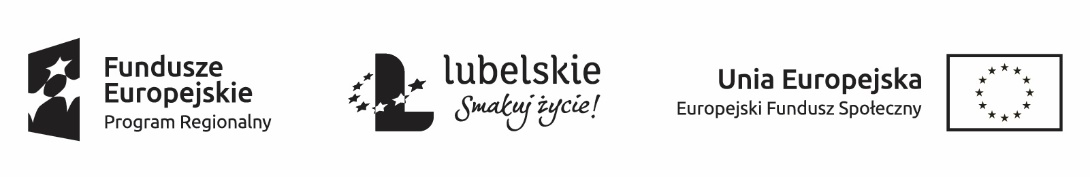 Informacja o wybranym wykonawcy w postępowaniu nr 18/MH/2019 z 30 lipca 2019 r. dotyczącym realizacji usług przez psychologa, ekonomistę/prawnika, doradcę zawodowego podczas Specjalistycznych Turnusów Terapeutycznych w ramach projektu „Mój HORYZONT”.1. Psycholog:1) Mialik Iwona, data wpłynięcia oferty: 8.08.2019r., 1.000,00zł;2) Słowikowska-Jachacz Magdalena, data wpłynięcia oferty: 8.08.2019r., 1.000,00zł.3) Wethacz Jonasz, data wpłynięcia oferty: 5.08.2019r., 1.000,00zł.2. Prawnik:1) Karkosińska Maja, data wpłynięcia oferty: 6.08.2019r., 1.000,00zł;2) Terejko Agnieszka, data wpłynięcia oferty: 2.08.2019r., 1.000,00zł.3. Doradca zawodowy:1) Hanak Mateusz, data wpłynięcia oferty: 08.08.2019r., 1.000,00zł;2) Dąbrowski Bartosz, data wpłynięcia oferty: 08.08.2019r., 1.000,00zł;3) Dobosz-Maciuk Edyta, data wpłynięcia oferty: 8.08.2019r., 1.000,00zł;4) Makaruk Danuta, data wpłynięcia oferty: 8.08.2019r., 1.000,00zł.